Zgierz, dn. 03.01.2024 r.ZP.272.18.2023.SZ/6INFORMACJA O PYTANIACH I ODPOWIEDZIACH DO TREŚCI SWZ Na podstawie art. 284 ustawy z dnia 11 września 2019 r.  Prawo zamówień publicznych (tj. Dz. U. 
z 2023 r. poz. 1605 ze zm. – dalej zwanej Ustawą) Powiat Zgierski w imieniu, którego działa Zarząd Powiatu Zgierskiego (dalej zwany Zamawiającym) udziela wyjaśnień do treści Specyfikacji Warunków Zamówienia (dalej zwanej SWZ), w postępowaniu: pn.: „Przebudowa ciągów komunikacyjnych na terenie Powiatu Zgierskiego”(ID 865291).PYTANIE WYKONAWCY: 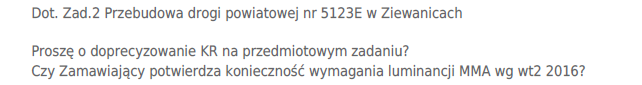 ODPOWIEDŹ ZAMAWIAJĄCEGO: Ad. 1 Zamawiający informuje, że zgodnie z Opisem Przedmiotu Zamówienia jest to KR 3.Ad. 2 Zamawiający informuje, że luminacja oczekiwań Zamawiającego w zakresie warunków technicznych  została sprecyzowana w specyfikacjach stanowiących integralną część zamówienia.Dokumenty, o których mowa powyżej dostępne na stronie prowadzonego postępowania pod adresem: https://platformazakupowa.pl/pn/powiat_zgierz pod nazwą: Dokumentacja techniczna_zał_5_SWZ.zip.PouczenieOd niezgodnej z przepisami Ustawy czynności Zamawiającego podjętej w postępowaniu 
o udzielenie zamówienia lub zaniechania czynności, do której Zamawiający jest zobowiązany na podstawie Ustawy Wykonawcy przysługują środki ochrony prawnej.	 Zarząd Powiatu Zgierskiego___________________________________________________( podpis Kierownika Zamawiającego lub osoby upoważnionej)